Комітет з питань організації державної влади, місцевого самоврядування, регіонального розвитку та містобудуванняДо розгляду законопроектуза реєстр.№4284Комітет Верховної Ради України з питань бюджету на своєму засіданні 
16 грудня 2020 року (протокол №70) відповідно до статей 27 і 109 Бюджетного кодексу України та статті 93 Регламенту Верховної Ради України розглянув проект Закону про дерадянізацію законодавства України (реєстр. №4284 від 29.10.2020), поданий народними депутатами України Стефанчуком Р.О. та Стефанчуком М.О., і повідомляє наступне.Метою законопроекту, як зазначається у пояснювальній записці до нього, є відрадянщення актів законодавства України, як шляхом внесення відповідних змін до існуючих законів, так і визнанням такими, що не застосовуються на території України деяких нормативно-правових актів (або їх положень) органів державної влади і управління Союзу РСР і Української РСР (Української СРР), які формально зберігаючи свою чинність, не здійснюють регулюючого впливу або навпаки є такими, що донині регулюють певне коло суспільних відносин, хоча і застосовувана термінологія в них та підходи до предметного врегулювання є застарілими, неактуальними й концептуально несумісними із законодавством України.У висновку Міністерства фінансів України до даного законопроекту зазначається, що реалізація його положень не призведе до додаткових витрат з державного чи місцевих бюджетів.За наслідками розгляду Комітет ухвалив рішення, що зазначений законопроект не має впливу на показники бюджетів. У разі прийняття відповідного закону він може набирати чинності згідно із законодавством. Голова Комітету                                                                       Ю.Ю.АрістовВЕРХОВНА РАДА УКРАЇНИ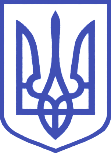 Комітет з питань бюджету01008, м.Київ-8, вул. М. Грушевського, 5, тел.: 255-40-29, 255-43-61, факс: 255-41-23